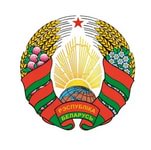 28 декабря 2021 г. № 196г.п. Лёзна Віцебскай вобласці		г.п. Лиозно Витебской областиО плане работы Лиозненского районного Совета депутатов на 2022 год	На основании пункта 1 статьи 13 Закона Республики Беларусь          от 4 января 2010 г. № 108-З «О местном управлении и самоуправлении в Республике Беларусь» Лиозненский районный Совет депутатов РЕШИЛ:	Утвердить план работы Лиозненского районного Совета депутатов на 2022 год (прилагается).Председатель 							Т.Л.ДрилёнокШинкевич 5 15 98УТВЕРЖДЕН								Решение Лиозненского 							районного Совета депутатов								28.12.2021 № 196ПЛАНработы Лиозненского районного Совета депутатов на 2022 годРаздел 1. Основные вопросы для рассмотренияна сессиях Лиозненского районного Совета депутатовПервый кварталО ходе выполнения районного комплекса мероприятий по реализации Государственной программы «Образование и молодёжная политика» на 2021-2025 годы.Отдел по образованию райисполкома Постоянная комиссия районного Совета депутатов по вопросам социальной сферы, социальной защиты граждан и делам молодежи	О состоянии и перспективах развития УП ЖКХ Лиозненского района.Отдел архитектуры и строительства, жилищно-коммунального хозяйства райисполкомаПостоянная комиссия районного Совета депутатов вопросам промышленности, транспорта, развития строительного комплекса, жилищно-коммунального и дорожного хозяйстваВторой кварталО выполнении мероприятий по благоустройству и наведению порядка на земле в 2021 году и задачах на 2022 год.Районный штаб по благоустройству 			и наведения порядка на земле					Районная инспекция природных 	ресурсов					и охраны окружающей среды					Землеустроительная служба райисполкома					Сельские исполнительные комитетыО ходе выполнения районного комплекса мероприятий по реализации Государственной программы «Аграрный бизнес» на 2021-2025 годы.Управление по сельскому хозяйству и продовольствию райисполкомаПостоянная комиссия районного Совета депутатов по вопросам агропромышленного комплекса и экологииТретий кварталОтчет председателя Лиозненского районного Совета депутатов о своей работе, деятельности президиума и положении дел на соответствующей территории.Президиум Лиозненского районного Совета депутатовОтдел организационно-кадровой работы райисполкомаПостоянные комиссии Лиозненского районного Совета депутатовО ходе выполнения районного комплекса мероприятий по реализации Государственной программы «Здоровье народа и демографическая безопасность» на 2021 – 2025 годы.УЗ «Лиозненская ЦРБ»Постоянная комиссия районного Совета депутатов по вопросам социальной сферы, социальной защиты граждан и делам молодежиЧетвертый кварталОтчет Лиозненского районного исполнительного комитета о выполнении основных параметров социально-экономического развития района в 2022 году и прогнозных показателях на 2023 год.Отдел экономики райисполкомаПостоянные комиссии районного Совета депутатовО районном бюджете на 2023 год.Финансовый отдел райисполкомаПостоянные комиссии районного Совета депутатовРаздел 2. Основные вопросы для рассмотрения на заседаниях президиума районного Совета депутатовЯнварьОб итогах организационно-массовой работы местных Советов депутатов в 2021 году.Отдел организационно-кадровой работы райисполкома, Постоянная комиссия районного Совета депутатов по вопросам местного самоуправления и регламентуФевральО ходе реализации на территории Крынковского сельсовета Закона Республики Беларусь от 4 января 2010 г. № 108-З «О местном управлении и самоуправлении в Республике Беларусь».Отдел организационно-кадровой работы райисполкомаКрынковский сельский Совет депутатовАпрельО ходе реализации Закона Республики Беларусь от 4 января 2014 года № 122-3 «Об основах деятельности по профилактике правонарушений» в Лиозненском районе.Лиозненский РОВДПостоянная комиссия районного Совета депутатов по вопросам социальной сферы, социальной защиты граждан и делам молодежиМай (выездное)О состоянии и мерах по улучшению питьевого водоснабжения населения в районе.Отдел архитектуры и строительства, жилищно-коммунального хозяйства райисполкомаО развитии малого и среднего бизнеса в Лиозненском районе.Отдел экономики райисполкомаПостоянная комиссия районного Совета депутатов по вопросам бюджета и экономического развитияИюль (выездное)О реализации в районе Указа Президента Республики Беларусь от 24 марта 2021 г. № 116 «Об отчуждении жилых домов в сельской местности и совершенствовании работы с пустующими домами».Отдел архитектуры и строительства, жилищно-коммунального хозяйства райисполкомаАвгуст (выездное)О состоянии и перспективах развития торгового и бытового обслуживания населения Лиозненского района.Отдел экономики райисполкомаПостоянная комиссия районного Совета депутатов по вопросам бюджета и экономического развитияО ходе выполнения районного комплекса мероприятий по реализации Государственной программы «Увековечение памяти о погибших при защите Отечества» на 2021–2025 годы.Отдел идеологической работы, культуры и по делам молодежи райисполкомаОктябрьО ходе выполнения Комплексной программы воспитания детей и учащейся молодежи Лиозненского района на 2021-2025 годы.Отдел по образованию райисполкома Постоянная комиссия районного Совета депутатов по вопросам социальной сферы, социальной защиты граждан и делам молодежиНоябрьО ходе выполнения районного комплекса мероприятий по реализации подпрограммы «Подготовка спортивного резерва, физкультурно-оздоровительная, спортивно-массовая работа» Государственной программы «Физическая культура и спорт» на 2021 – 2025 годы, с развитием туризма.Сектор спорта и туризма райисполкомаПостоянная комиссия районного Совета депутатов по вопросам социальной сферы, социальной защиты граждан и делам молодежиДекабрьО социально-экономическом развитии района в 2022 году и прогнозных показателях на 2023 год.О районном бюджете на 2023 год.Раздел 3. Основные вопросы для рассмотрения назаседаниях постоянных комиссий районного Совета депутатов/согласно планов работы комиссий/Раздел 4. Учеба депутатов районного Совета депутатов, председателей сельских Советов депутатов/по отдельному плану/ЛЁЗНЕНСКI РАЁННЫСАВЕТ ДЭПУТАТАЎРАШЭННЕЛИОЗНЕНСКИЙ РАЙОННЫЙСОВЕТ ДЕПУТАТОВРЕШЕНИЕОтдел экономики райисполкомаПостоянные комиссии районного Совета депутатовФинансовый отдел райисполкомаПостоянные комиссии районного Совета депутатов